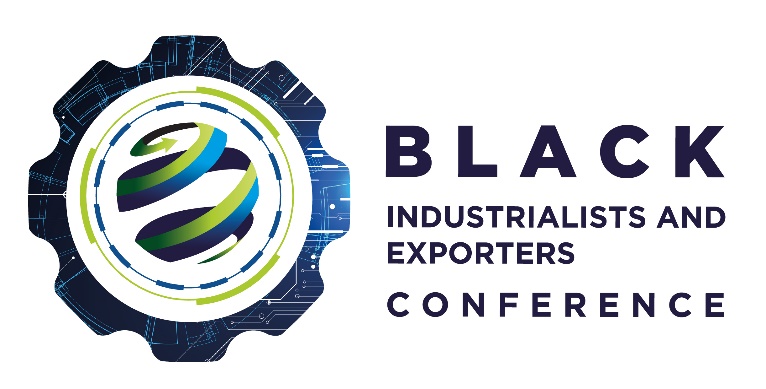 Exporters AwardThis award recognises all export industry sectors from services to manufacturing. It aims to encourage other South African companies to participate in international business development or markets. The nominees must show a solid track record of trading in foreign markets for the last three fiscal years. The nominees must also be able to demonstrate how it has promoted and/or increased the use of local suppliers for export activities.I have read and agree to abide by the rules and regulations as stipulated in the criteria, entry rules, terms, and conditions for the 2022 Black Industrialists and Exporters Awards. I declare that all the information supplied on behalf of and for participation in these awards is true and correct.Name and Surname:Designation:Signature:Date:RequirementsProvide details/ confirmationName of Company/OrganisationCompany Registration Number and Business AddressCompany Tax Number (Confirm)VAT Number (Confirm)Owners/Directors of the Company (List including Race, ID Numbers of owners and percentage of each director)BEE Status (Confirm)Incentive Scheme/ Programme (approved, benefited and support received from the dtic, IDC, ECIC and NEF) Areas to motivate Skills DevelopmentJobs CreatedRevenue Growth since supportedExports9.1  Number of Years Exporting9.2  Value of Exports per annum since starting to export9.3  Type of products being exported9.4  Markets where exporting to 